Календарный учебный графикмуниципального бюджетного общеобразовательного учреждения«Средняя школа № 30»
на 2017 - 2018 учебный годКалендарный учебный график МБОУ СШ № 30 составлен в соответствии со следующими нормативными документами: Федеральным законом от 29.12.2012 № 273-ФЗ «Об образовании в Российской Федерации» в действующей редакции; Приказом Министерства образования и науки Российской Федерации от 30 августа 2013 г. № 1015 «Об утверждении порядка организации и осуществления образовательной деятельности по основным общеобразовательным программам - образовательным программам начального общего, основного общего и среднего общего образования» в действующей редакции;■ СанПиН 2.4.2.2821-10 "Санитарно-эпидемиологические требования к условиям и организации обучения в общеобразовательных учреждениях" от 29 декабря 2010 г. N 189 г., зарегистрировано в Минюсте РФ 3 марта 2011 г.;Производственным календарем на 2017, 2018 год при пятидневной и шестидневной неделе; Письмом Главного управления образования администрации города Красноярска «О разработке календарного учебного графика»; Уставом МБОУ СШ № 30; Учебным планом школы на 2017 - 2018 учебный год.Учебный год в МБОУ СШ № 30 начинается 1 сентября 2017 года. Учебные занятия проводятся по пятидневной учебной неделе в 1 классе; по шестидневной учебной неделе в 2 - 11 классах.Продолжительность учебного года составляет 33 недели в 1 классе, не менее 34 недель (без учета государственной итоговой аттестации) во 2 - 4, 9, 11 классах. С учетом ежегодного приказа Министерства образования Красноярского края о проведении государственной итоговой аттестации выпускников 9-ых и 11 -ых классов возможна корректировка продолжительности учебного года приказом по школе.Продолжительность учебного года в 5 - 8, 10 классах - 34 - 35 недель. Образовательная программа реализуется в полном объеме через систематический анализ прохождения программ, корректировку рабочих программ и расписания занятий.Продолжительность каникул в течение учебного года для первых классов составляет 37 дней, во 2 - 11 классах 30 дней. Для первых классов в феврале устанавливаются дополнительные каникулы продолжительностью 7 календарных дней. Окончание учебного года: в 1 - 4, 5 - 8, 10 классах - 30 мая 2018 года; в 9, 11 классах - 25 мая 2018 года.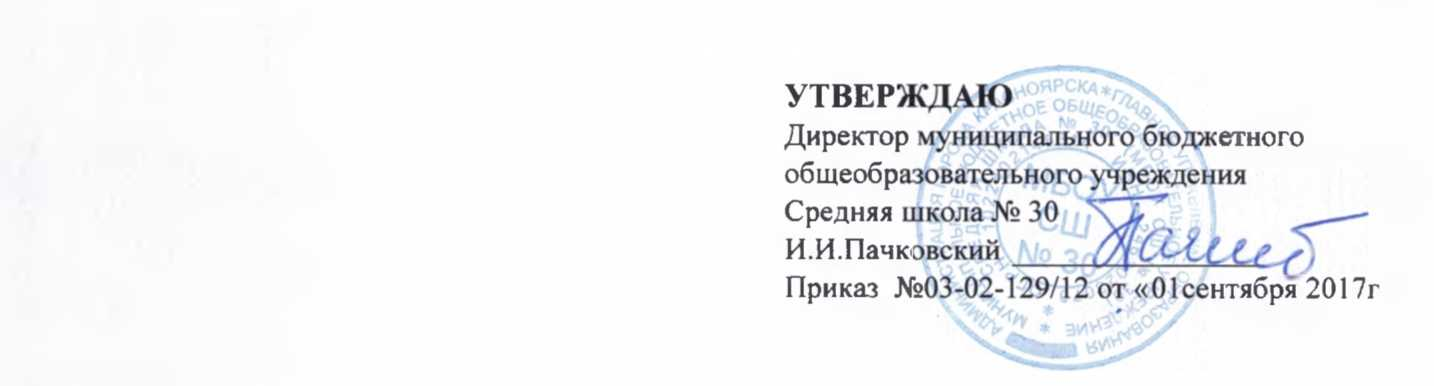 1 класс пятидневная учебная неделяПраздничные дни: 23  февраля, 8 марта, 01,  09 мая.Сроки промежуточной аттестации в 1 классах с 03 по 25 мая 2018 годаПродолжительность каникул в течение учебного года:1 классы2 - 4 классы шестидневная учебная неделяПраздничные дни: 23  февраля, 8 марта, 01,  09 мая.Сроки промежуточной аттестации во 2-4 классах с 03 по 25 мая 2018 годаПродолжительность каникул в течение учебного года:2 - 3 классы4 классы - шестидневная учебная неделяПраздничные дни: 23  февраля, 08 марта, 01, 09 мая.Сроки промежуточной аттестации в 4 классах с 10 по 26 мая 2018 годаПродолжительность каникул в течение учебного года:4 классы5 - 8, 10 классы - шестидневная учебная неделяПраздничные дни: 23  февраля, 08 марта, 01, 09 мая.Программа пройдена за счет перераспределения часов по учебным предметам в течение учебного года за счет корректировки расписания уроков.Сроки промежуточной аттестации в 5-8, 10 классах с 10 по 27 мая 2018 года9, 11 классы - шестидневная учебная неделяПраздничные дни: 23  февраля, 08 марта, 01, 09 мая.Программа пройдена за счет перераспределения часов по учебным предметам в течение учебного года за счет корректировки расписания уроков.Сроки промежуточной аттестации в 9, 11 классах с 02 по 19 мая 2017 годаПродолжительность каникул в течение учебного года:5 - 11 классыЧетвертиДатаДатаПродолжительность учебных недельЧетвертиНачало четвертиОкончание четвертиПродолжительность учебных недель1 четверть01.09.201727.10.20178 недель 2 дня2 четверть07.11.201729.12.2017            8 недель 3 четверть11.01.201823.03.20188 недель 3 дня4 четверть02.04.201830.05.2018           8 недельИтого33 недели Дата начала каникулДата окончания каникулПродолжительность (календарных дней)Осенние28.10.201706.11.20179 днейЗимние30.12.201710.01.201812 дней12.02.201818.02.20187 днейВесенние24.03.201801.04.20189 днейИтого37 днейЧетвертиДатаДатаПродолжительность учебных недельЧетвертиНачало четвертиОкончание четвертиПродолжительность учебных недель1 четверть01.09.201728.10.20178 недель 2 дня2 четверть07.11.201729.12.20177 недель 5 дней3 четверть11.01.201823.03.201810 недель 1 день4 четверть02.04.201830.05.20188 недель 1 деньИтого34 недели 3 дняДата начала каникулДата окончания каникулПродолжительность (календарных дней)Осенние28.10.201706.11.20179 днейЗимние30.12.201711.01.201812 днейВесенние24.03.201801.04.20189 днейИтого30 днейЧетвертиДатаДатаПродолжительностьЧетвертиНачало четвертиОкончание четвертиПродолжительность1 четверть01.09.201728.10.20178 недель 2 дня2 четверть07.11.201729.12.20177 недель 5 дней3 четверть11.01.201824.03.201810 недель 1 день4 четверть02.04.201830.05.20188 недель 1 деньИтого34 недели 3 дняДата начала каникулДата окончания каникулПродолжительность (календарных дней)Осенние29.10.201706.11.20179 днейЗимние30.12.201711.01.201812 днейВесенние24.03.201801.04.20189 днейИтого30 днейЧетвертиДатаДатаПродолжительностьЧетвертиНачало четвертиОкончание четвертиПродолжительность1 четверть01.09.201728.10.20178 недель 2 дня2 четверть07.11.201729.12.20177 недель 5 дней3 четверть11.01.201824.03.201810 недель 1 день4 четверть02.04.201830.05.20188 недель 1 деньИтого34 недели 3 дняЧетвертиДатаДатаПродолжительностьЧетвертиНачало четвертиОкончание четвертиПродолжительность1 четверть01.09.201728.10.20178 недель 2 дня2 четверть07.11.201729.12.20177 недель 5 дней3 четверть11.01.201824.03.201810 недель 1 день4 четверть02.04.201825.05.20187 недель 2 дняИтого33 недели 4 дняДата начала каникулДата окончания каникулПродолжительность (календарных дней)Осенние29.10.201706.11.20179 днейЗимние30.12.201711.01.201812 днейВесенние25.03.201801.04.20189 днейИтого30 дней